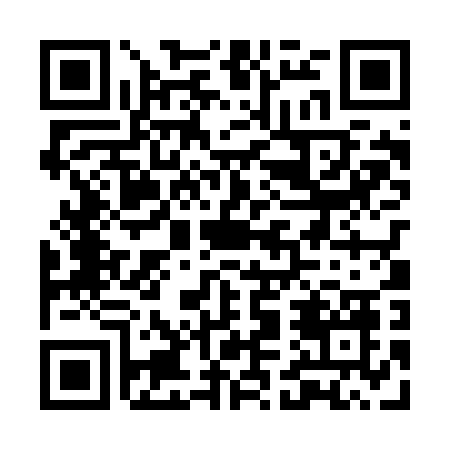 Prayer times for Badia Calavena, ItalyWed 1 May 2024 - Fri 31 May 2024High Latitude Method: Angle Based RulePrayer Calculation Method: Muslim World LeagueAsar Calculation Method: HanafiPrayer times provided by https://www.salahtimes.comDateDayFajrSunriseDhuhrAsrMaghribIsha1Wed4:036:031:126:138:2310:152Thu4:016:011:126:148:2410:173Fri3:596:001:126:158:2510:184Sat3:565:581:126:168:2710:205Sun3:545:571:126:168:2810:226Mon3:525:561:126:178:2910:247Tue3:505:541:126:188:3010:268Wed3:485:531:126:188:3210:289Thu3:455:521:126:198:3310:3010Fri3:435:501:126:208:3410:3211Sat3:415:491:126:218:3510:3412Sun3:395:481:126:218:3610:3613Mon3:375:471:126:228:3810:3814Tue3:355:451:126:238:3910:4015Wed3:325:441:126:238:4010:4216Thu3:305:431:126:248:4110:4417Fri3:285:421:126:258:4210:4618Sat3:265:411:126:258:4310:4819Sun3:245:401:126:268:4410:5020Mon3:225:391:126:278:4610:5221Tue3:205:381:126:278:4710:5422Wed3:185:371:126:288:4810:5623Thu3:165:361:126:298:4910:5824Fri3:155:351:126:298:5011:0025Sat3:135:341:126:308:5111:0226Sun3:115:341:136:318:5211:0427Mon3:095:331:136:318:5311:0528Tue3:085:321:136:328:5411:0729Wed3:065:311:136:328:5511:0930Thu3:045:311:136:338:5611:1131Fri3:035:301:136:338:5611:12